AKADEMIA SZTUK PIĘKNYCH W WARSZAWIEWYDZIAŁ PROSZĘ UZUPEŁNIĆSPRAWOZDANIE Z OCENY WŁASNEJ WYDZIAŁU ORAZ OCENY REALIZACJI ZAKŁADANYCH EFEKTÓW UCZENIA SIĘ ZA ROK AKADEMICKI 
2018/2019 oraz 2019/2020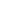 W przypadku funkcjonowania na wydziale studiów III stopnia (doktoranckich)poniższe informacje mają dotyczyć również tego rodzaju studiów.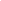 Skład zespołu przygotowującego sprawozdanie: Imię i nazwisko (dziekan wydziału)Imię i nazwisko (przewodniczący Wydziałowego Zespołu Oceny Jakości Kształcenia)Imię i nazwisko (kierownik studiów doktoranckich – jeśli funkcjonują na wydziale)Imię i nazwiskoImię i nazwisko2.    Sprawozdanie zostało przedstawione samorządowi studentów wydziału w dniu: proszę uzupełnić3.    Sprawozdanie zostało zaopiniowane przez samorząd studentów wydziału w dniu: proszę uzupełnić4.    Sprawozdanie, po otrzymaniu opinii samorządu studentów, zostało przedstawione i zatwierdzone przez Radę Programową w dniu: proszę uzupełnićCharakterystyka wydziału (statystyka).Liczba studentów studiów stacjonarnych (stan na październik 2018 oraz październik 2019.): proszę uzupełnićLiczba studentów studiów niestacjonarnych (jeśli funkcjonują na wydziale), (stan na październik 2018 oraz październik 2019 r.): proszę uzupełnićLiczba uczestników studiów doktoranckich (jeśli studia funkcjonują na wydziale) (stan na październik 2018 oraz październik 2019 r.): proszę uzupełnićData ostatniej wizyty Polskiej Komisji Akredytacyjnej: proszę uzupełnićOcena jakości kształcenia otrzymana przez wydział od Polskiej Komisji Akredytacyjnej (stan na czerwiec 2020 r.): proszę uzupełnićOkres akredytacji przyznanej przez Polską Komisję Akredytacyjną (stan na czerwiec 2020 r.): proszę uzupełnićLiczba kandydatów na studia stacjonarne w roku akademickim 2018/2019 oraz 2019/2020: proszę uzupełnićLiczba kandydatów na studia niestacjonarne (jeśli funkcjonują na wydziale) w roku akademickim 2018/2019 oraz 2019/2020: proszę uzupełnićJakość kształcenia.Proszę o odniesienie się do poniższych punktów. Zależy nam na krótkich – bazujących na doświadczeniach wydziału – syntetycznych opisach, dotyczących omawianego zagadnienia.Doskonalenie programów kształcenia i jego efektów.Zmiany w programach i opisie zakładanych efektów uczenia się (jeśli miały miejsce w latach akademickich 2018/2019 oraz 2019/2020):Syntetyczny opis ew. zmian dotyczących programu kształcenia (w tym także struktury wydziału) i ich powodów wraz z informacją dotyczącą uruchamiania nowych form kształcenia (np. platforma internetowa dedykowana na potrzeby studentów, studia podyplomowe, studia zaoczne, kursy przygotowawcze, itp.).Nowe elementy programu kształcenia i ew. likwidacja dotychczas funkcjonujących (jeśli miało to miejsce w latach akademickich 2018/2019 oraz 2019/2020):Syntetyczny opis nowo zdefiniowanych oraz likwidowanych elementów dotyczących programu i efektów uczenia się (w tym także zmian w strukturze wydziału) oraz powody tych zmian.Zgodność programów kształcenia z misją i strategią uczelni oraz wydziału:Syntetyczny opis zgodności najważniejszych elementów kierunkowego programu kształcenia z misją i strategią uczelni oraz wydziału. Sposób uwzględniania w redagowaniu programu i efektów uczenia się wyników badania losów absolwentów (jeśli funkcjonuje na wydziale):Syntetyczny opis uwzględniania w programie i efektach uczenia się wyników badań losów absolwentów wydziału (np. na bazie przeprowadzonych ankiet, itp.).Udział interesariuszy zewnętrznych w tworzeniu programów kształcenia (jeśli taka współpraca funkcjonuje na wydziale):Syntetyczny opis współpracy z interesariuszami zewnętrznymi w kształtowaniu i modyfikacji programu i efektów uczenia się.Sposób uwzględnienia wzorców międzynarodowych (jeśli funkcjonuje na wydziale):Syntetyczny opis doświadczeń pedagogów i studentów (doktorantów) wydziału wyniesionych z udziału we współpracy międzynarodowej (Erasmus, wyjazdy studyjne, itp.), mających wpływ na ew. zmiany i modyfikacje programu i efektów uczenia się.Sposób uwzględnienia potrzeb rynku pracy:Syntetyczny opis (nawiązujący do pkt. d i e) elementów uwzględniających w programie kształcenia bieżących informacji dotyczących rynku pracy dla absolwentów kierunku.Weryfikacja zakładanych efektów uczenia się.Proces weryfikacji efektów uczenia się:Syntetyczny opis procesu, metod oraz innych – charakterystycznych dla wydziału – sposobów weryfikacji zakładanych efektów uczenia się oraz racjonalności harmonogramu i organizacji zajęć dydaktycznych, szczególnie w kontekście pracy własnej studenta poza godzinami kontaktowymi.Zasady dyplomowania:Syntetyczny opis procesu dyplomowania, ze zwróceniem uwagi na charakterystyczne dla wydziału elementy związane z przygotowaniem i procesem obrony prac dyplomowych – w kontekście zmian związanych z planowym dostosowaniem programów kształcenia oraz zmian związanych z COVID-19Monitorowanie weryfikacji realizacji zakładanych efektów uczenia się:Syntetyczny opis charakterystycznych dla wydziału sposobów monitorowania działań weryfikujących realizację zakładanych efektów uczenia się (np. przeglądy, hospitacje zajęć, wystawa podsumowująca rok akademicki, ankiety, prace wydziałowych zespołów ds. oceny jakości kształcenia, udział samorządu studentów, itp.) z uwzględnieniem okresu nauczania i egzaminowania on-lineZapewnienie wysokiej jakości kadry dydaktycznej.Ocena spełnienia wymogów dotyczących kadry dydaktycznej:Syntetyczny opis kwalifikacji kadry dydaktycznej, także pod kątem planowanych przez wydział ew. zmian programowych lub strukturalnych.Działania na rzecz zapewniania studentom dydaktycznego, naukowego i materialnego wsparcia w procesie uczenia się.Wsparcie dla studentów i doktorantów:Informacja dotycząca: opieki naukowej dla studentów (doktorantów), zwłaszcza w ramach prowadzonych seminariów i pracowni dyplomowych; dostępności nauczycieli akademickich na konsultacjach i dyżurach; dostępności dydaktyków pełniących funkcje opiekunów grup studenckich, praktyk, studentów Erasmusa, itp.; dostępności pracowników technicznych i administracyjnych. Prosimy również wziąć pod uwagę sytuację związaną z COVID-19 oraz działaniami on-line w semestrze letnim 2019/2020. Zasoby materialne wspierające kształcenie:Informacja dotycząca infrastruktury dydaktycznej, w tym: sal dydaktycznych i ich wyposażenia, dostępności laboratoriów i warsztatów poza godzinami zajęć dydaktycznych, dostępności biblioteki (jeśli wydział ją posiada), dostępności do innego rodzaju pomocy dydaktycznych (kursy, internet, e-learning, itp.). Prosimy również wziąć pod uwagę sytuację związaną z COVID-19 oraz działaniami on-line w semestrze letnim 2019/2020.Aktualizacja i udostępnianie informacji o programach i procesie kształcenia.Aktualizowanie sylabusów i informacji o organizacji procesu kształcenia:Informacja dotycząca aktualności sylabusów i programów kształcenia (w tym zakładanych efektów uczenia się) na potrzeby studentów i ew. kandydatów na studia.Aktywność studentów i doktorantów:Informacja dotycząca działalności organizacji studenckich i doktoranckich a w szczególności samorządu i kół naukowych, udziału studentów i doktorantów w definiowaniu programu studiów oraz badaniach prowadzonych w jednostce; nagród, wyróżnień i stypendiów zewnętrznych uzyskanych przez studentów i doktorantów; udział studentów i doktorantów w programach wymiany krajowej i międzynarodowej.Analiza najmocniejszych i najsłabszych stron wydziału.Najmocniejsze strony wydziału:proszę uzupełnićNajsłabsze strony wydziału:proszę uzupełnićPlanowane zmiany niepożądanych zjawisk (jeśli istnieją):proszę uzupełnićAnaliza SWOT – Strenght, Weaknesses, Opportunities, Threat – (S) mocne strony, (W) słabe strony, (O) Szanse, (T) Zagrożenia.Prosimy o syntetyczny opis w punktach.Pozytywne cechy wewnętrzne:proszę uzupełnićNegatywne cechy wewnętrzne:proszę uzupełnićPozytywne cechy zewnętrzne (szanse):proszę uzupełnićNegatywne cechy zewnętrzne (zagrożenia):proszę uzupełnićUwaga. Wypełnienie poniższego punktu nie jest obligatoryjne.Pozostałe informacje i uwagi (w punktach lub formie opisowej) mające zdaniem wydziału wpływ na proces zapewnienia jakości kształcenia, np:Udział dydaktyków i studentów (doktorantów) w programach Erasmus, lub innych:proszę uzupełnićPrzeprowadzone przez dydaktyków wykłady lub zajęcia na rzecz innych uczelni w kraju lub za granicą:proszę uzupełnićStypendia artystyczne lub naukowe otrzymane przez dydaktyków i studentów (doktorantów) wydziału:proszę uzupełnićUdział dydaktyków w szkoleniach podnoszących kwalifikacje:proszę uzupełnićUdział dydaktyków i studentów (doktorantów) w wystawach, opublikowane katalogi, itp.:proszę uzupełnićMonografie naukowe i inne opracowania opublikowane przez dydaktyków i studentów (doktorantów):proszę uzupełnićNagrody artystyczne, naukowe i organizacyjne otrzymane przez dydaktyków i studentów (doktorantów):proszę uzupełnićUdział dydaktyków i studentów (doktorantów) w zespołach eksperckich lub konkursowych:proszę uzupełnićPozostałe realizacje artystyczne, naukowe lub dydaktyczne:proszę uzupełnićOpinia samorządu studentów (w tym i Samorządu Doktorantów).Prosimy o odniesienie się samorządu do poniższych punktów. Zależy nam na krótkich, syntetycznych opisach dotyczących omawianego zagadnienia.Opis i ocena funkcjonowania samorządu studentów (doktorantów) i studenckich (doktoranckich) kół naukowych:proszę uzupełnićOpis i ocena systemu praktyk studenckich:proszę uzupełnićOcena funkcjonowania studenckiej ankiety ewaluacyjnej:proszę uzupełnićOpis i ocena systemu przyznawania stypendiów i grantów:proszę uzupełnićPozostałe:proszę uzupełnić……………………………………………..Podpis Dziekana……………………………………………...Podpis Kierownika Studiów Doktoranckich………………………………………………Podpis Przewodniczącego Samorządu Studentów